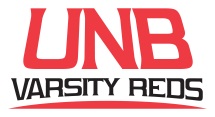 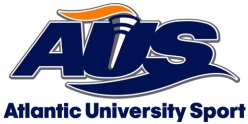 “CHAMPIONS OF ACADEMIC AND ATHLETIC EXCELLENCE”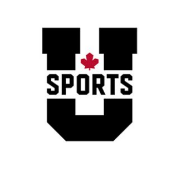 December 21, 2017To: All Fredericton North Side Elementary School PrincipalsHello everyone:It is time to give you the date for our most popular UNB Varsity Reds hockey event of the year.North Side Elementary School NightFriday, January 19th vs. St. Mary’s Huskies7pm at the Aitken CentreThe Varsity Reds look forward to hosting your students and staff again this season. This event it is the highlight of the year for our student athletes. They very much appreciate the Elementary School night with all the kids and the excitement they bring to the game.Parents are now responsible to pick up their child’s ticket and purchase their own through the UNB box office.  Each student MUST have a game ticket. Each school has been assigned a section by the box office, when parents purchase their tickets they will just need to say which school they are from.Parents of students will receive half price admission of $6 which will be honored on game night this year.  Parents are encouraged to pick up their tickets by 4pm on Friday, January 19th at the box office.  If parents wait until game night they could arrive and find out the game is sold out. We cannot make the half-price ticket available on line as it is only valid for North Side Elementary School parents and the computer has no way of differentiating them from other fans.The Aitken Centre box office is open noon to 4:00pm weekdays for ticket purchases. If any of you have any questions please feel free to contact me at your convenience. School section lists will be posted in the lobby and throughout the arena.Nick Zildjan 	Marketing and Events ManagerUNB Varsity Reds	nick.zildjan@unb.ca 	458-7303 (o)